                                                         	01.07.2019            Hastanemiz Sağlık Bakanlığı Sağlıkta Kalite Standartlarına uygun olarak Eğitim Komitesi oluşturmuş ve çalışmalarını Sağlık Bakanlığı Sağlıkta Kalite Standartları çerçevesinde sürdürmektedir.
             Bu bağlamda Eğitim Komitesi yapılanması yukarıdaki  şekilde oluşturulmuştur;EĞİTİM KOMİTESİGörev tanımıHastanede, hasta, hasta yakını ve çalışan bazında eğitim ihtiyaçlarını gidermek ve organizasyonunu sağlamak.Görev AlanıSağlıkta Kalite Standartları eğitimleriHizmet içi eğitimlerUyum eğitimleriHastalara yönelik eğitimlerEğitim Komitesi  kapsamında  iletilen olay bildirimlerine yönelik kök neden analizi yapılıp, gerektiğinde düzeltici önleyici faaliyetleri başlatılması.Komite görev alanı ile ilgili gerekli eğitim faaliyetlerini  her toplantı öncesi değerlendirir.Komite toplantılarında görev alacak kişilerin görev tanımları, sorumluluk ve yetki alanları belirtilmiştir. Her toplantıda komite üyeleri sorumluluk ve yetki alanları çerçevesinde yaptığı incelme ve gözetimleri toplantıda  sunar.İnceleme ve gözetim sonuçları diğer komite üyeleri tarafından değerlendirilerek  gerekirse  düzeltici önleyici faaliyet başlatır.Toplantı zamanı3 ayda bir  toplanır.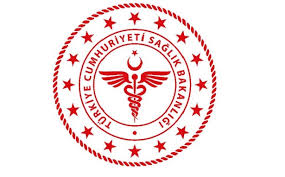                                                                EĞİTİM  KOMİTESİ VE GÖREV TANIMI                                                               EĞİTİM  KOMİTESİ VE GÖREV TANIMI                                                               EĞİTİM  KOMİTESİ VE GÖREV TANIMI                                                               EĞİTİM  KOMİTESİ VE GÖREV TANIMI                                                               EĞİTİM  KOMİTESİ VE GÖREV TANIMI                                                               EĞİTİM  KOMİTESİ VE GÖREV TANIMI                                                               EĞİTİM  KOMİTESİ VE GÖREV TANIMI                                                               EĞİTİM  KOMİTESİ VE GÖREV TANIMIKODU:K.KY.YD.11YAYIN TARİHİ05.11.2018REVİZYON TARİHİ 20.05.2019REVİZYON NO01SAYFA SAYISI 03ADI-SOYADIBULUNDUĞU KOMİTEGÖREV TANIMISORUMLULUK ALANLARIYETKİ ALANLARIİMZADr.Uğur KILIÇASLANEğitim KomitesiKomite BaşkanıKomitenin Tüm KararlarıKomitenin Tüm İşlevleriFaruk TEPEEğitim Komitesiİdari Mali Hizmetler Müdürüİdari Ve Mali Hizmetlere Ait Kararlar İdari Ve Mali Hizmetler,Sivil Savunma İşlemleriV.Şeyma GÜNERİEğitim KomitesiKalite Yönetim DirektörüKomite Sekretaryası Ve Organizasyonu, Komite Organizasyonu, Kararların Takibi, YaptırımıNeval EZGİN TEPEEğitim KomitesiEğitim HemşiresiSKS eğitimleri,hizmet içi eğitimlerTüm personele eğitim verilmesiUzm.Dr.Ahmet DUNDAREğitim Komitesiİç hastalıkları uzmanı Hastalara yönelik eğitimlerHasta eğitimleriUzm.Dr.Fırat CANEğitim KomitesiÇocuk hastalıkları ve sağlığı uzmanı Hastalara yönelik eğitimlerHasta eğitimleriRojda DUMANEğitim KomitesiAcil servis birim sorumlusuUyum eğitimleriHasta ve yeni başlayan personel eğitimleriHAZIRLAYANONAYLAYANKalite yönetim direktörüHastane Yöneticisi